Allegato n. 1aP.E.I.PIANO EDUCATIVO INDIVIDUALIZZATO( Legge 5 febbraio 1992, n 104 art. .3 comma 1 comma 3 e art. 12, D.P.R. 24/2/1994, Ai sensi dell’ art. 15 dell’ OM. n° 90/01, ai sensi del Decreto Legge 31-05-2010 art. 10 comm.5 e  altre modifiche ed integrazioni)ALUNNO/A ...............................................................CLASSE ………… SEZIONE ……………….Anno scolastico 2017/2018		Docente/i Specializzato/iPiano Educativo Individualizzato[N.B. Il presente documento vincola al segreto professionale chiunque ne venga a conoscenza (art. 622 C.P.). Esso va conservato all'interno del Fascicolo personale dell’alunno, con facoltà di visione da parte degli operatori che si occupano dello stesso]DATI  RELATIVI ALLA FREQUENZA SCOLASTICAAi sensi del Decreto Legge 31-05-2010 art. 10 comma 5, si richiedono le seguenti risorse per l’anno scolastico in corso e per il successivo 2018/2019:Numero di ore di sostegno:__________ settimanaliServizio di assistenza igienico personale: _________ ore settimanaliServizio di assistenza all’autonomia: _________ ore settimanaliServizio di assistenza alla comunicazione: _________ ore settimanaliServizio di trasportoSEZIONE II – AREE TRASVERSALIQuesta sezione deve essere elaborata congiuntamente dagli insegnanti, dagli operatori socio-sanitari e dai genitori dell’alunno, e, se presenti, dall’assistente ad personam (art. 9 della L. 104/92) e dal collaboratore scolastico.  Il documento viene aggiornato ogni qualvolta se ne ravveda ’utilità e comunque, sulla base di quanto disposto dal comma 8, art. 12 della L. 104/92,  “a conclusione della scuola materna, della scuola elementare, della scuola media e durante il corso di istruzione secondaria superiore”.Appare fondamentale che le varie aree vengano sempre trattate tenendo conto delle interazioni tra il soggetto e il contesto, con particolare attenzione alle barriere e/o facilitazioni esistenti e/o attivabili, sia nell’ambito dell’osservazione/descrizione che nell’ambito dei prevedibili livelli di sviluppo. Aggiornamento   								data ..................................   .......................................................................................................................................................................................................................................................................................................................................................................................................................................................................................................................................DESCRIZIONE DEL CONTESTO E RILEVAMENTO DEI BISOGNI(relazione iniziale)Breve e dettagliata descrizione del contesto (ambiente, ecc.), del gruppo-classe (specificare il nr. di alunni, le modalità di rapporto presenti nella classe, le interazioni fra i compagni e tutti quegli aspetti che concorrono a descrivere il clima scolastico), degli elementi che rappresentano barriere e degli elementi che si pongono come  facilitazioni e degli altri elementi ritenuti rilevanti ai fini della progettazione........................................................................................................................................................................................................................................................................................................................................................................................................................................................................................................................................………………………………………………………………………………………………………………………………………………………………………………………………………………………………………………………………………………………………………………………………………………………………………………………………………………………………………………………………………………………………………………………………………………………………………………………………………………………………………………………………………………………………………………………………………………………………………………………………………………………………………………………………………………………………………………………………………………………………………………………………………………………………………………………………………………………………………………………………………………………………………………………………………………………………………………………………………………………………………………………………Aggiornamento   								data ..................................   .......................................................................................................................................................................................................................................................................................................................................................................................................................................................................................................................................Aggiornamento   								data ..................................   .......................................................................................................................................................................................................................................................................................................................................................................................................................................................................................................................................Dettagliata descrizione dei bisogni dell’alunno con disabilità (MIUR, Linee Guida perl’integrazione degli alunni con disabilità: «La progettazione degli interventi da adottare riguarda tuttigli insegnanti perché l’intera comunità scolastica è chiamata ad organizzare i curricoli in funzionedei diversi stili o delle diverse attitudini cognitive, a gestire in modo alternativo le attività d’aula, afavorire e potenziare gli apprendimenti e ad adottare i materiali e le strategie didattiche in relazioneai bisogni degli alunni»):....................................................................................................................................................................................................................................................................................................................................................................................................................................................................................................................................Aggiornamento   								data ..................................   .......................................................................................................................................................................................................................................................................................................................................................................................................................................................................................................................................Questa sezione è a cura degli insegnanti e va riformulata ogni anno scolastico. La programmazione, oltre al consolidamento delle strumentalità di base, riguarderà anche l’acquisizione di contenuti afferenti alle singole discipline, secondo modalità e proposte individualizzate, ma affini il più possibile alle proposte rivolte agli alunni della classe e con esse raccordate.(per ogni campo di esperienza, ambito o disciplina potrà essere adottato uno schema come quello seguente):La scelta del curricolo e la Programmazione Curriculare, concordate dal team docenti, vengono riportate nel Registro e comunicate alla famiglia. Ogni insegnante opererà secondo quanto previsto ed esplicitato dalla programmazione (si tenga presente che la progettazione può essere oggetto di aggiornamento per una ridefinizione degli obiettivi e dei contenuti, sulla base delle necessità e delle potenzialità dell’alunno).La progettazione curriculare deve essere in sintonia con il progetto di vita.Appare fondamentale l’attenzione ad approfondire fin dall’ingresso gli aspetti connessi agli interessi e propensioni del ragazzo, proprio nell’ottica del progetto di vita e di un proficuo inserimento sociale e lavorativo, attraverso la tempestiva definizione di procedure e strategie per facilitare il raccordo con le realtà post-scolastiche, inclusa la strutturazione di eventuali percorsi di alternanza scuola/lavoro. Le azioni specifiche vanno esplicitate fin da subito nella programmazione.Per ogni intervento specificare: Che cosa viene fatto / Dove / Con chiPer rendere immediatamente leggibile la tabella si può utilizzare un sistema di colorazione delle caselle a seconda delle modalità di svolgimento dell’attività. Esempio:|> Attività individuali in classe con insegnante per il sostegno			● 	rosso|> attività di classe (in aula)								●	giallo|> attività individuali fuori dall’aula con insegnante per il sostegno		●	verde|> attività in classe con presenza dell’assistente-educatore	●     azzurro|>attività di laboratorio con insegnante per il sostegno / con la classe		●	  rosa|>attività in piccolo gruppo eterogeneo con insegnante per il sostegno /curricolare●	grigioN. di ore settimanali di sostegno didattico ________________N. di ore settimanali di assistenza alla comunicazione e all’autonomia_______________Risorse della scuola (eventuali progetti)LaboratoriVisite didatticheViaggi di istruzione .... Il presente PDF/PEI è concordato e sottoscritto da ciascun componente il GRUPPO di LAVOROData ……………………………							Il Dirigente Scolastico                                                                         ______________________________Il trattamento e la segretezza dei dati e delle informazioni qui registrati sono tutelati da quanto disposto dal D.L. 196/2003 recante disposizioni in materia di “Tutela delle persone e di altri soggetti rispetto al trattamento dei dati personali.ALLEGATO – DEFINIZIONE DEL CURRICULO (SCUOLE SECONDARIE DI SECONDO GRADO)La programmazione “semplificata” non pregiudica la possibilità di conseguire il diploma di Scuola Secondaria di Secondo grado. Nella personalizzazione dei percorsi, alcune discipline possono essere parzialmente “omesse”: in tal caso bisogna prevedere “altre attività”, che devono essere programmate e valutate. L’art. 16 della L. 104/92, prevede infatti che nella valutazione degli insegnanti sia indicato “per quali discipline siano stati adottati particolari criteri didattici, quali attività integrative e di sostegno siano state svolte, anche in sostituzione parziale dei contenuti programmatici di alcune discipline”. La programmazione “differenziata” è prevista UNICAMENTE per la scuola secondaria di secondo grado. Una volta definita questa scelta, il consiglio di classe (o modulo o team docenti) DEVE convocare la famiglia e solo se la famiglia la sottoscrive viene attuata: diversamente deve procedere con la programmazione semplificata. La dicitura “differenziata” non viene utilizzata nella scuola dell’infanzia, primaria e secondaria di I° grado. L’adozione della programmazione differenziata non consente allo studente di conseguire il Diploma di Maturità, ma solo l’attestazione delle competenze acquisite, da spendere nel mondo del lavoro.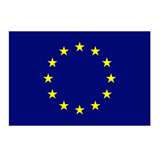 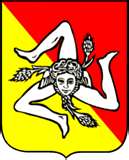 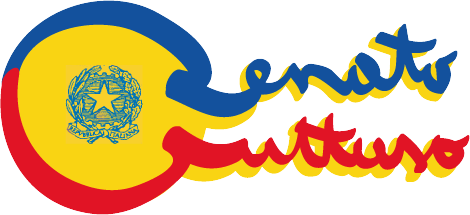                     ISTITUTO COMPRENSIVO “RENATO GUTTUSO”Via Ischia n. 2  90040 –Villagrazia di Carini (PA)Telefono 091/8674901-Fax.091/8676907Email:  paic86000d@istruzione.it – paic86000d@pec.istruzione.itwww.icguttuso.itSEZIONE I – DATI RIGUARDANTI L’ALUNNO COGNOME.......................................................................NOME ………………………………………………..DATA DI NASCITA …………..…………. LUOGO..........................................................................................RESIDENTE A.....................................(……)   VIA......................................N. .........Tel. ……………….........DIAGNOSI CLINICA: Consultabile presso l’ufficio di presidenza della scuola da parte degli operatori che si occupano del caso. Informazioni riguardanti il contesto familiare e sociale (rilevanti ai fini dell’inclusione scolastica): ...………………………..…………………………………………………………………………………………………………………………………………………………………………………………………………………………………………………………………………………………………………………….………ANNO SCOLASTICO…………………… SCUOLA………………………………………………………………………………………..CLASSE………… SEZIONE……………..SCOLARITà PREGRESSA (indicare le scuole frequentate in precedenza, eventuali ripetenze)AREA COGNITIVA-segue il programma curriculare sviluppare / consolidare i prerequisiti in ordine agli apprendimenti scolasticisviluppare / consolidare le capacità logiche di baseAREA AFFETTIVO-RELAZIONALE-segue il programma curriculare favorire le relazioni con il gruppo dei parifavorire l'inserimento nel piccolo gruppocollaborare in maniera attiva con tutti i membri del gruppoconoscere e rispettare le regole di relazione interpersonaleconoscere e rispettare le regole nella pratica ludica e sportivacontrollare la propria emotivitàrichiedere e accettare l’aiuto dei compagni e/o degli insegnantisaper esprimere giudiziriconoscere e manifestare le proprie emozioniprestare attenzione a ciò che si fa in classeessere in grado di valutare le proprie risorse senza sottovalutarsi o sopravvalutarsiesprimere opinioni personali sugli argomenti affrontati e nei confronti delle informazioni ricevuteavere chiaro l’obiettivo da raggiungereAREA LINGUISTICAComprensione-segue il programma curriculare approfondire la conoscenza di vocaboli di uso comunefavorire l'acquisizione di nuovi vocabolicomprendere brevi messaggi oralifavorire l'ascolto e la comprensione di una conversazioneripetere il contenuto ascoltato/lettoseguire le trame di storie e racconti semplificaticomprendere le informazioni principali di un semplice branoProduzione-segue il programma curriculare sapersi esprimere con frasi semplici/ composteProduzione-segue il programma curriculare saper formulare delle richiesteProduzione-segue il programma curriculare - riportare un vissuto con riferimenti spaziali e     temporaliProduzione-segue il programma curriculare usare forme comunicative corretteProduzione-segue il programma curriculare produzione guidata di messaggi visiviProduzione-segue il programma curriculare  saper usare alcune tecniche espressiveProduzione-segue il programma curriculare capacità di ascolto di fenomeni sonoriProduzione-segue il programma curriculare favorire linguaggi alternativi e/o integrativiProduzione-segue il programma curriculare raccontare una breve storia in modo ordinatoAREA PSICOMOTORIA-segue il programma curriculare sviluppare le capacità percettive e di manipolazioneacquisire e/o consolidare Io schema corporeosviluppare e consolidare le abilità motorieAREA NEURO-PSICOLOGICAMemoria-segue il programma curriculare - proposizione di compiti e sequenze operative  brevi e ripetute- potenziare la memoria a breve e lungo termineAttenzione-segue il programma curriculare - sollecitazione attraverso strategie didattiche  specifiche, con particolare riferimento al     vissuto quotidianoOrganizzazione spazio-temporale-segue il programma curriculare conoscere lo spazio grafico                    conoscere i concetti geografici                  seguire i percorsi dati e sapere individuare i cambiamenti di direzionesapersi orientare in un ambiente conosciuto       costruire una sequenza temporale (prima,dopo)   conoscere il tempo ciclico                      conoscere il calendario                        distinguere ieri, oggi, domani come sequenza       temporaleconoscere alcuni eventi storici e collocarli in successione logica  AUTONOMIAPersonale     -segue il programma curriculare da strutturarein via di strutturazione                           sapersi vestire e svestire                           consumare correttamente la merenda durante la   ricreazionetentare di risolvere un problema da solo prima di  chiedere aiutopredisporre il materiale delle varie materieportare  a termine i compiti intrapresilavorare in modo autonomoSociale      -segue il programma curriculare da strutturare                                    in via di strutturazione                             salutare chi incontra                              esprimere in modo comprensibile i propri bisogni sapere usare il telefono                          sapere usare il denaro in situazioni reali e/o simulatesapere leggere l'ora                             riconoscere e sapere usare i principali mezzi      pubblici conoscere i vari locali della scuolaAPPRENDIMENTO           Lettura                         -segue il programma curriculare - da acquisire                                     - riconoscere i grafemi                    - lettura sillabata                                - comprensione semplici brani   - leggere parole e frasi correttamente   Lettura Funzionale                -segue il programma curriculare - riconoscere simboli,                           - segni                                           - etichette                                               - insegne e relativo significatoScrittura-segue il programma curriculare - esercizi di pregrafismo                          rispetto dello spazio grafico                    copiare da un modello dato                   scrivere sotto dettatura: sillabe                                                 parole                                            frasi                                                        scrivere parole e frasi correttamente       produrre frasi seguendo uno schema            auto correzione del testo prodotto     Area logico matematica-segue il programma curriculare discriminareArea logico matematica-segue il programma curriculare classificare                                 Area logico matematica-segue il programma curriculare seriare                                        Area logico matematica-segue il programma curriculare conoscere i simboli delle quattro operazioni      Area logico matematica-segue il programma curriculare conoscere i numeri                   Area logico matematica-segue il programma curriculare operare con i numeriArea logico matematica-segue il programma curriculare - mettere i numeri in ordine ascendente e discendente Area logico matematica-segue il programma curriculare - operare con le quattro operazioni Area logico matematica-segue il programma curriculare - identificare e risolvere piccoli problemi Area logico matematica-segue il programma curriculare riconoscere e leggere i numeri a più cifre (decine, centinaia, migliaia)    Area logico matematica-segue il programma curriculare comporre e scomporre le quantitàArea logico matematica-segue il programma curriculare conoscere le tabelline utilizzando riferimenti graficiArea logico matematica-segue il programma curriculare eseguire le operazioni in colonna con e senza cambio      Area logico matematica-segue il programma curriculare - rappresentare graficamente le figure pianeArea logico matematica-segue il programma curriculare riconoscere e denominare le varie figure geometriche anche nell’ambiente circostante       INTERESSI, ASPETTI MOTIVAZIONALI, VARIABILITÀ DI COMPORTAMENTO DELL’ALUNNO NEI DIVERSI CONTESTI (sociali e personali). EVENTUALI NOTE DESCRITTIVE CHE RICHIEDONO APPROFONDIMENTI SPECIFICI………………………………………………………………………………………………….....................................……………………………………………………………………………………………………………………………...SEZIONE III – PROGETTAZIONE DEL CURRICOLOAmbito / Disciplina ________________________Osservazioni iniziali (livello di partenza)…………………………………………………………………………………………………………………………………Finalità……………………………………………………………………………………………………………………………………………………………………………………………………………………Obiettivi……………………………………………………………………………………………………………………………………………………………………………………………………………………Contenuti……………………………………………………………………………………………………………………………………………………………………………………………………………….Attività…………………………………………………………………………………………………………………………………………………………………………………………………………………Metodologie/Strategie didattiche……………………………………………………………………….……………………………………………………………………………………………………………Risorse (umane / materiali)……………………………………………………………………………………………………………………………………………………………………………………..Tempi……………………………………………………………………………………………………………………………………………………………………………………………………………………………Verifiche………………………………………………………………………………………………………………………………………………………………………………………………………………………Valutazione………………………………………………………………………………………………………………………………………………………………………………………………………………………Raccordo con la programmazione della classe………………………………………………………………………………………………………………………………………………………………………SEZIONE IV – ORGANIZZAZIONE SCOLASTICA E ALTRI DATIOrarioLunedìMartedìMercoledìGiovedìVenerdìOrarioLunedìMartedìMercoledìGiovedìVenerdìOrarioLunedìMartedìMercoledìGiovedìVenerdìSTRATEGIE PER LA GESTIONE DEI MOMENTI DI CRISI O DI EMERGENZAPossibili crisi (breve descrizione) ...…………………………………………………………………Frequenza ……………………………………………………………………………………………Strategie utili alla gestione………………………………………………………..………………….…………………………………………………………………………………………………………Chi deve intervenire...........................................................................................................................Recapiti telefonici utili……………………………………………………………………………...INTERVENTI TERAPEUTICO-RIABILITATIVI  EXTRASCOLASTICI:Terapie svolte in orario extrascolastico:_________________________________________________________________________________________________________________Interventi riabilitativi svolti in orario extrascolastico:______________________________________________________________________________________________________ATTIVITA’ EXTRASCOLASTICHE (ricreative, sportive, ecc.):____________________________________________________________________________________________________Cognome/NomeFirmaQualifica/disciplina di insegnamentoInsegnanti della classe FamigliaFigure educative(art. 9 della L. 104/0ì92)Operatori sanitari ASL /AOAltri operatori (collaboratori scolastici, figure educative del territorio, extrascuola, ecc.)iLConsiglio di Classe delibera la Scelta del curricoloProgrammazione semplificata nei metodi e/o negli strumenti e/o nei contenuti in tutte o in alcune discipline(il C.d.C. definisce gli obiettivi, le strategie e gli strumenti,  i metodi, i contenuti, ecc.). Specificare le attività che si programmano  in alternativa a eventuali discipline non svolte (definire contenuti, tempi, spazi,  metodologie, verifiche, valutazione, strumenti, ecc.). Programmazione differenziata per le seguenti disciplineProgrammazione differenziata per tutte le discipline